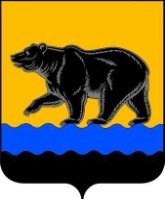 ДУМА ГОРОДА НЕФТЕЮГАНСКАР Е Ш Е Н И ЕО прогнозе социально-экономического развития города Нефтеюганска на 2024 год и плановый период 2025 и 2026 годовПринято Думой города20 декабря 2023 годВ соответствии с Бюджетным кодексом Российской Федерации, Федеральным законом от 06.10.2003 №131-ФЗ «Об общих принципах организации местного самоуправления в Российской Федерации», руководствуясь Уставом города Нефтеюганска, Положением о бюджетном устройстве и бюджетном процессе в городе Нефтеюганске, утверждённым решением Думы города от 25.09.2013 №633-V, заслушав решение рабочей группы комиссии по бюджету и местным налогам, Дума города решила:1.Информацию о прогнозе социально-экономического развития города Нефтеюганска на 2024 год и плановый период 2025 и 2026 годов принять к сведению.2.Решение вступает в силу после его подписания.Председатель Думы города                                                                          М.М.Миннигулов20 декабря 2023 года№ 457-VII